SQ3R					     Name ____________________SURVEY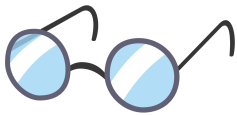 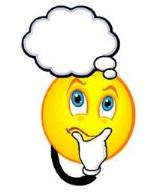 Take a quick look at what you are going to read.  What do you predict you are going to learn about?QUESTION?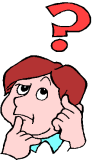 Write a question about what you are going to read. READ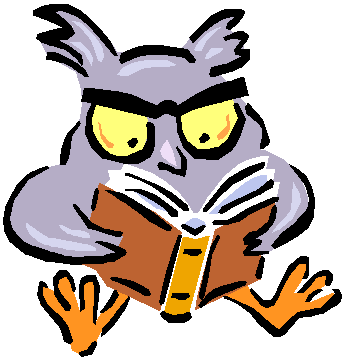 Read through the text.  Place a  ! next to the words that are links for you.Place a  ? next to the words that do not make sense (clunkers).Share your ! and ? words with a partner. RECITE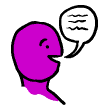 Look at the question you wrote in #2. Can you answer your question now? REVIEWWhat are the most important things that you learned from what you read?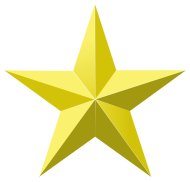 